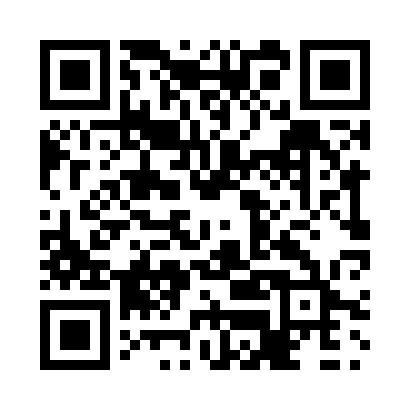 Prayer times for Clayburn, British Columbia, CanadaWed 1 May 2024 - Fri 31 May 2024High Latitude Method: Angle Based RulePrayer Calculation Method: Islamic Society of North AmericaAsar Calculation Method: HanafiPrayer times provided by https://www.salahtimes.comDateDayFajrSunriseDhuhrAsrMaghribIsha1Wed4:005:471:066:118:2610:142Thu3:575:451:066:128:2810:163Fri3:555:431:066:138:2910:184Sat3:535:421:066:148:3110:205Sun3:505:401:066:158:3210:236Mon3:485:391:066:158:3410:257Tue3:455:371:066:168:3510:278Wed3:435:351:066:178:3610:299Thu3:405:341:056:188:3810:3210Fri3:385:321:056:198:3910:3411Sat3:365:311:056:208:4110:3612Sun3:335:301:056:218:4210:3913Mon3:315:281:056:218:4310:4114Tue3:295:271:056:228:4510:4315Wed3:265:261:056:238:4610:4616Thu3:245:241:056:248:4710:4817Fri3:225:231:066:248:4910:5018Sat3:205:221:066:258:5010:5319Sun3:175:211:066:268:5110:5520Mon3:155:191:066:278:5310:5721Tue3:135:181:066:288:5411:0022Wed3:125:171:066:288:5511:0123Thu3:115:161:066:298:5611:0124Fri3:115:151:066:308:5711:0225Sat3:105:141:066:308:5911:0226Sun3:105:131:066:319:0011:0327Mon3:095:121:066:329:0111:0428Tue3:095:121:066:329:0211:0429Wed3:095:111:076:339:0311:0530Thu3:085:101:076:349:0411:0531Fri3:085:091:076:349:0511:06